02/11/2020EXAMPLE OF COMPARABLE COURSES 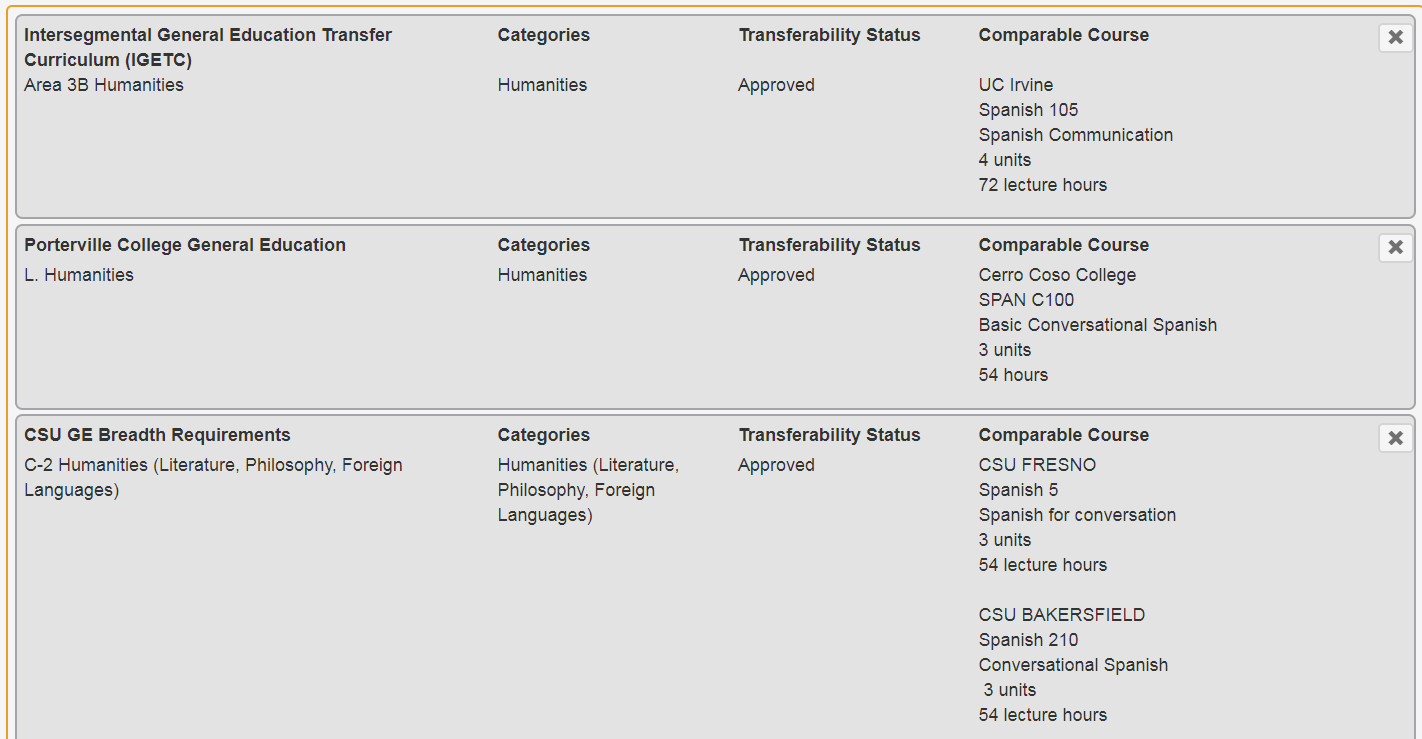 